Verordnungdes Gemeinderates der Tourismusgemeinde Waldburg vom 25.08.2011 
über die Einhebung einer Tourismusabgabe (Tourismusabgabeordnung)Auf Grund der §§ 1 Abs. 1, 2 Abs. 1, 3 Abs. 2, 4 Abs. 1 und 6 Abs. 2 desOö. Tourismusabgabe-Gesetzes 1991, LGBl. Nr. 53/1991, zuletzt geändert durch dasLandesgesetz LGBl. Nr. 94/2009, wird verordnet:§ 1AbgabenerhebungZur Deckung des Aufwandes für die Tourismusförderung erhebt die Tourismusgemeindeeine Tourismusabgabe von allen Personen, die in der Gemeinde nicht den Hauptwohnsitzhaben und in einer der nachstehenden Unterkünfte nächtigen:1. in einer Gästeunterkunft (§ 1 Z. 4 Oö. Tourismus-Gesetz 1990) oder2. in einer Ferienwohnung (§ 2 Abs. 4 Oö. Tourismusabgabe-Gesetz 1991) § 2Höhe der TourismusabgabeDie Höhe der Tourismusabgabe wird wie folgt festgelegt:1,00 Euro je Nächtigung für Personen ab dem vollendeten 15. Lebensjahr.(Personen bis zum vollendeten 15. Lebensjahr sind laut OÖ. Tourismusgesetz befreit.)§ 3Fälligkeit(1) Die Abgabe für Nächtigungen in einer Gästeunterkunft wird mit der letzten abgabenpflichtigen Nächtigung fällig.(2) Als Fälligkeit der von den Unterkunftgebern bzw. Unterkunftgeberinnen an die Tourismusgemeinde abzuführende Tourismusabgabe wird festgelegt: 
- der 15. des auf die Einhebung folgenden Monats.§ 4InkrafttretenDiese Verordnung tritt mit dem Ablauf der Kundmachungsfrist folgenden Tag in Kraft und ersetzt die Tourismusabgabenverordnung vom 10.08.1999.Der Bürgermeister: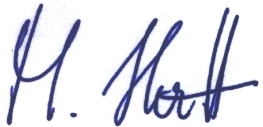 Angeschlagen am: 05.09.2011Abgenommen am:  20.09.2011